Publicado en  el 23/07/2015 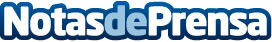 El Ministerio de Industria, Energía y Turismo impulsa, junto con Indra, Telefónica y Banco Santander, la transformación digital de la industria españolaEl ministro de Industria, Energía y Turismo, José Manuel Soria, el presidente de Indra, Fernando Abril-Martorell, el consejero delegado de Telefónica, José María Álvarez-Pallete y el director general y responsable de Innovación de Banco Santander, José María Fuster, han presentado la iniciativa Industria Conectada 4.0, un proyecto público-privado que nace con fin de impulsar la transformación digital de la industria española.Datos de contacto:IndraNota de prensa publicada en: https://www.notasdeprensa.es/el-ministerio-de-industria-energia-y-turismo_8 Categorias: E-Commerce Digital http://www.notasdeprensa.es